  			        ՀԱՍՏԱՏՈՒՄ ԵՄ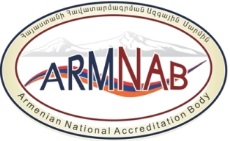 «Հավատարմագրման ազգային մարմին» ՊՈԱԿ-ի տնօրեն_______________Ա. Օբոսյան
(անուն, ազգանուն)« 4 »  ապրիլի  2022թ N___5-ԿՀ___  հրամանՀիմք` Հավատարմագրման ազգայինմարմնի հավատարմագրման խորհրդի2022 թվականի մարտի 4-ի N 1/1 որոշումը       ՄՇԱԿԵԼ ԷԿառավարման համակարգի մենեջեր_Նազիկ Աբգարյան____________
(անուն, ազգանուն, ստորագրություն)Գործարկման թվականը___04.04.2022թ.___Երևան 2022ՆերածությունՍույն փաստաթղթում սահմանված է Հայաստանի Հանրապետության սահմաններից դուրս համապատասխանության գնահատման մարմինների (այսուհետ՝ ՀԳՄ) հավատարմագրման և հավատարմագրված ՀԳՄ-ների (որոնց գլխավոր գրասենյակը գտնվում է ՀՀ-ում) կողմից ծառայությունների մատուցման վերաբերյալ «Հավատարմագրման ազգային մարմին» ՊՈԱԿ-ի (այսուհետ՝ ԱՐՄՆԱԲ) քաղաքականությունը:Քաղաքականությունը համապատասխանեցված է ԳՕՍՏ ԻՍՕ/ԻԷԿ 17011-2018 ստանդարտին, № 765/2008 (EC) կանոնակարգին, Հավատարմագրման Եվրոպական համագործակցության (EA), Լաբորատորիաների միջազգային հավատարմագրման համագործակցության (ILAC) և Հավատարմագրման միջազգային ֆորումի (IAF) փաստաթղթերին:2. Նորմատիվ վկայակոչումներըՍույն փաստաթղթում վկայակոչված են հետևյալ փաստաթղթերը՝ԳՕՍՏ ԻՍՕ/ԻԷԿ 17011 համապատասխանության գնահատում. համապատասխանության գնահատման մարմինների հավատարմագրում իրականացնող հավատարմագրման մարմիններին ներկայացվող ընդհանուր պահանջներEA-2/13 EA-ի քաղաքականությունը անդրսահմանային հավատարմագրման և EA անդամների միջև անդրսահմանային համագործակցության ընթացակարգըIAF MD 12 Տարբեր պետություններում գործունեություն իրականացնող համապատասխանության գնահատման մարմինների հավատարմագրումըILAC G21 Անդրսահմանային հավատարմագրում – համագործակցության սկզբունքներըPR-7 Հավատարմագրման ընթացակարգը3. Անդրսահմանային հավատարմագրման կանոնները3.1 Համաձայն «Հավատարմագրման մասին» ՀՀ օրենքի 20-րդ հոդվածի՝ ԱՐՄՆԱԲ-ը կարող է հավատարմագրման ծառայություններ մատուցել օտարերկրյա համապատասխանության գնահատման մարմիններին` հավատարմագրման տարածաշրջանային և միջազգային պահանջներին համապատասխան:3.2 Անդրսահմանային հավատարմագրման ժամանակ ԱՐՄՆԱԲ-ը պետք է համագործակցի օտարերկրյա հավատարմագրման  մարմինների հետ՝ ՀՀ-ում գործող ՀԳՄ-ի այդ պետությունում գտնվող մասնաճյուղում (մասնաճյուղերում) գնահատում իրականացնելուց՝ համաձայն № 765/2008 (EC) կանոնակարգի:3.3 Հավատարմագրվելու նպատակով օտարերկրյա կազմակերպությունները կարող են դիմել ԱՐՄՆԱԲ հետևյալ դեպքերում՝ա) եթե այդ պետությունում չկա հավատարմագրման ազգային մարմին,բ) եթե այդ պետության հավատարմագրման ազգային մարմինը չի իրականացնում տվյալ ոլորտի հավատարմագրում,գ) եթե այդ պետության հավատարմագրման մարմինը չի հանդիսանում EA MLA ստորագրող կողմ,դ) այլ հիմնավորված դեպքերում:3.4 Օտարերկրյա կազմակերպություններին հավատարմագրելուց ԱՐՄՆԱԲ-ը հաշվի է առնում EA-2/13, IAF MD 12 և ILAC G21 փաստաթղթերի պահանջները:3.5 ԱՐՄՆԱԲ-ը հավատարմագրումը և պարբերական գնահատումը իրականացնում է համաձայն PR-7 ընթացակարգի, ինչպես նաև տվյալ պետության կոնկրետ օրենսդրության, լեզվի և մշակույթի իմացության վերաբերյալ լրացուցիչ պահանջների:3.6 Եթե ԱՐՄՆԱԲ-ը հավատարմագրել է EA տարածաշրջանի մեկ այլ երկրի ՀԳՄ-ի՝ այդ երկրում հավատարմագրման մարմնի բացակայության կամ այդ պետության հավատարամագրման մարմնում հավատարմագրման տվյալ սխեմայի բացակայության կամ EA MLA ստորագրող կողմ չհանդիսանալու պատճառով, ապա ՀԳՄ-ները պետք է տեղեկացված լինեն այն փաստի մասին, որ նրանք ստիպված կլինեն իրենց հավատարմագրումը փոխանցել տեղական հավատարամագրման մարմնին, եթե վերջիններս ապահովեն 3.3-րդ կետում նշված պայմանները: Այդ իրավիճակներում կիրառվում են սույն փաստաթղթի սկզբունքները: ԱՐՄՆԱԲ-ը չպետք է ՀԳՄ-ին վերահավատարմագրի կամ հավատարմագրումն ընդլայնի տեղական հավատարմագրման մարմնի MLA ստորագրելուց հետո:4. Հավատարմագրված ՀԳՄ-ների կողմից ծառայությունների մատուցումը ՀՀ սահմաններից դուրս4.1 Հավատարմագրված ՀԳՄ-ները կարող են ծառայություններ մատուցել ՀՀ սահմաններից դուրս, եթե նրանք համապատասխանում են սույն փաստաթղթով սահմանված լրացուցիչ պահանջներին:4.2 ՀԳՄ-ն, ՀՀ սահմաններից դուրս համապատասխանության գնահատման գործունեություն իրականացնելուց պետք է ունենա քաղաքականություն՝ աշխարհագրական տարածքի (երկրներ) վերաբերյալ, որտեղ նա իրականացնում է իր գործունեությունը: 4.3 ՀԳՄ-ն, ՀՀ սահմաններից դուրս ծառայություններ մատուցելուց պետք  է նախքան ԱՐՄՆԱԲ-ի կողմից գնահատում իրականացնելը, տեղեկատվություն տրամադրի, թե որ պետությունում և ոլորտում է համապատասխանության գնահատման ծառայություններ մատուցել: 4.4 ՀԳՄ-ն (գլխավոր գրասենյակը) պատասխանատվություն է կրում ՀՀ սահմաններից դուրս գտնվող իր մասնաճյուղերի գործունեության համար: Դա նշանակում է, որ գլխավոր գրասենյակը պետք է գործառնական, ֆինանսական և իրավաբանական պատասխանատվություն կրի իր մասնաճյուղերի գործունեությունների համար: Պատասխանատվությունը պետք է ամրագրված լինի գլխավոր՝ գրասենյակի և իր մասնաճյուղերի միջև կնքված պայմանագրերում, ինչպես նաև ներքին կանոններում, որտեղ նկարագրված է կազմակերպության կառավարումը և իրար միջև պատասխանատվությունը: 4.5 Եթե մասնաճյուղը մատուցում է համապատասխանության ծառայություններ, ապա մասնաճյուղի և հաճախորդների միջև կնքվող պայմանագրում պետք է նշել, որ գլխավոր գրասենյակը գործառնական, ֆինանսական և իրավաբանական պատասխանատվություն է կրում իր մասնաճյուղերի գործունեությունների համար:4.6 Գլխավոր գրասենյակը և իր բոլոր մասնաճյուղերը պետք է աշխատեն որպես մեկ կազմակերպություն, նույն ղեկավարության և որակի կառավարման համակարգի ներքո: Գլխավոր գրասենյակը պետք է ապահովի կառավարման միջոցները և իր մասնաճյուղերի կողմից իրականացվող գործունեության հսկողությունը ու ներկայացնի այդ հսկողության արդյունավետությունը:4.7 Հավատարմագրման ոլորտը պետք է ներառի մասնաճյուղերի հասցեները, որտեղ իրականացնում է իր գործունեությունը:4.8 Մասնաճյուղերը տեղական շուկայում չպետք է հավատարմագրված ծառայություններ առաջարկեն իրենց սեփական անունով կամ պատկերանիշով (լոգո): Մասնաճյուղերը պետք է տեղական շուկայում համապատասխանության գնահատման ծառայություններ մատուցեն միայն հավատարմագրված գլխավոր գրասենյակի անունից: Հավատարմագրված գործունեության արդյունքներ ներառող փաստաթղթերում պետք է նշվի հավատարմագրման վկայագրում ամրագրված գլխավոր գրասենյակի անվանումը և հասցեն: Լրացուցիչ կարող է նշվել մասնաճյուղի կոնտակտային տվյալները: 4.9 ԱՐՄՆԱԲ-ը ՀՀ սահմաններից դուրս գտնվող համապատասխանության գնահատման մարմնի մասնաճյուղերի գործունեությունը գնահատումը և գործունեության հետևումն իրականացնում է համաձայն EA-2/13 փաստաթղթի պահանջների, հնարավորության դեպքում օտարերկրյա հավատարմագրման մարմինը ենթակապալի պայմանագիր է կնքում այդ պետության հավատարմագրման մարմնի հետ օտարերկրյա տարածքում համապատասխանության գնահատման գործունեություն իրականացնող ՀԳՄ-ի գնահատումը, ներառյալ՝ գործունեության հետևումն իրականացնելու նպատակով, եթե տվյալ պետության (տեղական) հավատարմագրման մարմինը տվյալ հավատարմագրման ոլորտով հանդիսանում է EA MLA-ի ստորագրող կողմ:  Գնահատումը կարող է իրականացվել նաև տվյալ պետության հավատարմագրման մարմի հետ համատեղ: ՀԳՄ-ն չի կարող մերժել իր պետության հավատարմագրման մարմնի ներկայացուցչի մասնակցությունը գնահատման գործընթացում: 5. Սույն քաղաքականության գործողության ժամկետը չի սահմանափակվում:6. Սույն քաղաքականության վերանայումը կատարվում է ըստ անհրաժեշտության:ՓԱՍՏԱԹՂԹԻ ՓՈՓՈԽՈՒԹՅՈՒՆՆԵՐԻ ՑԱՆԿՓԱՍՏԱԹՂԹԻՆ ԾԱՆՈԹԱՆԱԼՈՒ ԹԵՐԹԻԿԽմբագրությունըԽմբագրությունըՓոփոխությունըՓոփոխությունըՓոփոխված կետերը/բառերըՓոփոխված (նախորդ) տարբերակըՓոփոխությունը կատարողի ստորագրությունըՀ/ՀՀաստատման ամսաթիվըՀ/ՀՀաստատման ամսաթիվըՓոփոխված կետերը/բառերըՓոփոխված (նախորդ) տարբերակըՓոփոխությունը կատարողի ստորագրությունը204.04.2022թ.Ամբողջ տեքստը1-ին խմբ., 10.11.2019թ.Հ/ՀԱ.Ա.ՊաշտոնըԱմսաթիվըՍտորագրությունըՄելքոնյան ԱննաՏնօրենի տեղակալ04.04.2022թ.Համբարձումյան ՆարինեՀավ. բաժնի պետ04.04.2022թ.Ավետիսյան ՆարինեՀավ. բաժնի առաջ. մասնագետ04.04.2022թ.Շահբազյան ԼուսինեՀավ. բաժնի առաջ. մասնագետ04.04.2022թ.Ղազարյան ԱրմինեՀավ. բաժնի առաջ. մասնագետ04.04.2022թ.Սամվելյան ԼիլիթՀավ. բաժնի առաջ. մասնագետ04.04.2022թ.Հովհաննիսյան ԼուսինեՀավ. բաժնի առաջին կարգի մասնագետ04.04.2022թ.Մարտիրոսյան ՍաթենիկՄարդ. ռեսուրս. մասնագետ04.04.2022թ.Դավթյան ՍաթենիկՌեեստրների վարման մասնագետ04.04.2022թ.Սարդարյան ԷվելինաՕգնական04.04.2022թ.Եսայան ՍաթենիկՀավ. բաժնի առաջին կարգի մասնագետ26.07.2022թ.Հարությունյան ԼևոնԻրավաբան10.08.2022թ.